GIẤY ĐĂNG KÝ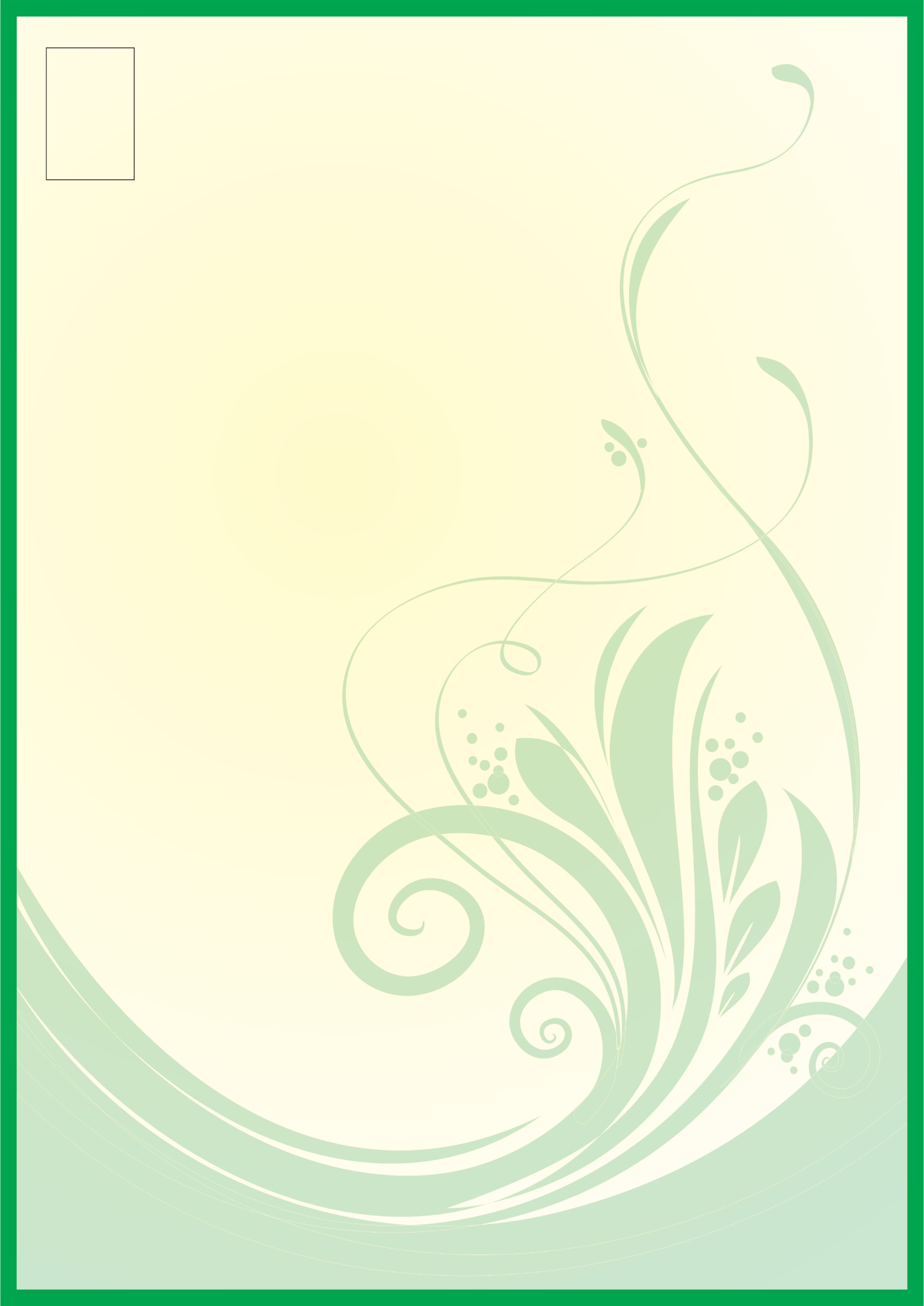 KHÓA TU MÙA HÈ TẠI CHÙA HỘ PHÁP (TRUNG TÂM NHÂN ĐẠO HỘ PHÁP)XÃ TÓC TIÊN, THỊ XÃ PHÚ MỸ, TỈNH BÀ RỊA VŨNG TÀUTừ ngày 24-28/07/2019 (nhằm ngày 22-26/06/Kỷ hợi)Nam Mô Bổn Sư Thích Ca Mâu Ni PhậtKính bạch chư tôn đức trong ban tổ chức Khóa Tu Mùa Hè tại Chùa Hộ Pháp (Trung Tâm Nhân Đạo Hộ Pháp)Con tên (cha/mẹ):……………………....… Pháp danh: ……….......………….......Chỗ ở hiện nay: ………………………………………………………………………..Điện thoại: ………………………	 Email (nếu có): ……………………………………Kính xin BTC Khóa Tu Mùa Hè hoan hỷ cho phép con (hoặc cháu) của con.2- Tên: ……………………………… Pháp danh:	………………………………………….  Nam/Nữ ...........Sinh ngày……….. .tháng ………….năm 	 Số CMND/CCCD: Chỗ ở hiện nay: ………………………………………………………………………….Học sinh, sinh viên trường: ……………………………………………………………...Điện thoại: ……………………Email (nếu có): ………………………………………. được tham dự Khóa Tu Mùa Hè. Con xin chấp thuận các điều lệ mà BTC đã quy định và hứa sẽ khuyến khích con em chúng con tu học tốt trong thời gian tham dự khóa tu.3- Trong trường hợp cần thiết, xin liên hệ ĐT: …………………………………..Xin thành thật tri ân BTC khóa tu.		Ngày…..…..tháng……....năm 2019		Người đăng ký		(Ký tên)Ghi chú:- Độ tuổi đăng ký từ 13 đến 25.- Cha mẹ, người thân, hoặc người đại diện có thể đến đăng ký thay.- Nộp 02 hình thẻ 3x4cm kèm theo CMND, Căn cước hoặc giấy khai sinh photo (bắt buộc).- Giấy đăng ký tham dự khóa tu mùa hè nộp trực tiếp tại văn phòng Chùa Hộ Pháp (Trung Tâm Nhân Đạo Hộ Pháp), ấp 2, xã Tóc Tiên, TX. Phú Mỹ, T.BR-VT. hoặc qua đường bưu điện đến hết ngày 15/07/2019 hoặc gởi qua mail: nhuannghia2008@yahoo.com, thông tin trên Wedsite:trungtamnhandaohophap.net- Mọi chi tiết xin liên hệ điện thoại: Đại đức Thích Nhuận Nghĩa: 0937955232 yalo: 0938067560 hoặc Đại đức Thích Nhuận Đăng: 0932603989